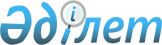 О внесении изменений в решение Каратальского районного маслихата от 21 декабря 2016 года № 15-53 "О бюджете Каратальского района на 2017-2019 годы"
					
			Утративший силу
			
			
		
					Решение Каратальского районного маслихата Алматинской области от 31 октября 2017 года № 23-96. Зарегистрировано Департаментом юстиции Алматинской области 14 ноября 2017 года № 4366. Утратило силу решением Каратальского районного маслихата Алматинской области от 11 апреля 2018 года № 32-141
      Сноска. Утратило силу решением Каратальского районного маслихата Алматинской области от 11.04.2018 № 32-141 (вводится в действие по истечении десяти календарных дней после дня его первого официального опубликования).
      В соответствии с пунктом 4 статьи 106 Бюджетного кодекса Республики Казахстан от 4 декабря 2008 года, подпунктом 1) пункта 1 статьи 6 Закона Республики Казахстан от 23 января 2001 года "О местном государственном управлении и самоуправлении в Республике Казахстан", Каратальский районный маслихат РЕШИЛ: 
      1. Внести в решение Каратальского районного маслихата "О бюджете Каратальского района на 2017-2019 годы" от 21 декабря 2016 года № 15-53 (зарегистрирован в Реестре государственной регистрации нормативных правовых актов № 4037, опубликован 6 января 2017 года в газете "Каратал") следующие изменения: 
      пункт 1 указанного решения изложить в новой редакции: 
      "1. Утвердить районный бюджет на 2017-2019 годы согласно приложениям 1, 2 и 3 соответственно, в том числе на 2017 год в следующих объемах: 
      1) доходы 4766623 тысяч тенге, в том числе: 
      налоговые поступления 278492 тысяч тенге; 
      неналоговые поступления 4800 тысяч тенге; 
      поступления от продажи основного капитала 3000 тысяч тенге; 
      поступления трансфертов 4480331 тысяч тенге, в том числе: 
      целевые текущие трансферты 916799 тысяч тенге; 
      целевые трансферты на развитие 410772 тысяч тенге; 
      субвенции 3152760 тысяч тенге; 
      2) затраты 4769133 тысяч тенге; 
      3) чистое бюджетное кредитование 17570 тысяч тенге, в том числе: 
      бюджетные кредиты 30632 тысяч тенге; 
      погашение бюджетных кредитов 13062 тысяч тенге; 
      4) сальдо по операциям с финансовыми активами 0 тенге; 
      5) дефицит (профицит) бюджета (-) 20080 тысяч тенге; 
      6) финансирование дефицита (использование профицита) бюджета 20080 тысяч тенге.". 
      2. Приложение 1 к указанному решению изложить в новой редакции согласно приложению к настоящему решению. 
      3. Контроль за исполнением настоящего решения возложить на постоянную комиссию Каратальского районного маслихата "По вопросам планирования, бюджета, хозяйственной деятельности, строительства, землепользования, охраны природы и рационального использования природных ресурсов". 
      4. Настоящее решение вводится в действие с 1 января 2017 года.  Бюджет Каратальского района на 2017 год
					© 2012. РГП на ПХВ «Институт законодательства и правовой информации Республики Казахстан» Министерства юстиции Республики Казахстан
				
      Председатель сессии Каратальского

      районного маслихата

Б. Абаков

      Секретарь Каратальского

      Районного маслихата

Б. Смаилов
Приложение к решению Каратальского районного маслихата от "31" октября 2017 года № 23-96 "О внесении изменений в решение Каратальского районного маслихата от 21 декабря 2016 года № 15-53 "О бюджете Каратальского района на 2017-2019 годы"Приложение 1 утвержденное решением Каратальского районного маслихата от 21 декабря 2016 года № 15-53 "О бюджете Каратальского района на 2017-2019 годы"
Категория 
Категория 
Категория 
Категория 
Сумма (тысяч тенге)
Класс
Класс
Наименование 
Сумма (тысяч тенге)
Подкласс
Подкласс
Сумма (тысяч тенге)
1. Доходы
4766623
1
Налоговые поступления
278492
01
Подоходный налог
55000
2
Индивидуальный подоходный налог
55000
04
Hалоги на собственность
143500
1
Hалоги на имущество
48100
3
Земельный налог
11800
4
Hалог на транспортные средства
81100
5
Единый земельный налог
2500
05
Внутренние налоги на товары, работы и услуги
23992
2
Акцизы
1700
3
Поступления за использование природных и других ресурсов 
3000
4
Сборы за ведение предпринимательской и
профессиональной деятельности
18892
5
Налог на игорный бизнес
400
08
Обязательные платежи, взимаемые за совершение юридически значимых действий и (или) выдачу документов уполномоченными на то государственными органами или должностными лицами 
56000
1
Государственная пошлина
56000
2
Неналоговые поступления
4800
01
Доходы от государственной собственности
1800
5
Доходы от аренды имущества, находящегося в государственной собственности 
1800
06
Прочие неналоговые поступления
3000
1
Прочие неналоговые поступления
3000
3
Поступления от продажи основного капитала
3000
03
Продажа земли и нематериальных активов
3000
1
Продажа земли
3000
4
Поступления трансфертов 
4480331
02
Трансферты из вышестоящих органов
государственного управления
4480331
2
Трансферты из областного бюджета
4480331
Функциональная группа
Функциональная группа
Функциональная группа
Функциональная группа
Функциональная группа
Функциональная группа
Сумма (тысяч тенге)
Функциональная подгруппа 
Функциональная подгруппа 
Функциональная подгруппа 
Функциональная подгруппа 
Функциональная подгруппа 
Сумма (тысяч тенге)
Администратор бюджетных программ
Администратор бюджетных программ
Администратор бюджетных программ
Администратор бюджетных программ
Сумма (тысяч тенге)
Программа
Программа
Наименование
Сумма (тысяч тенге)
2. Затраты
2. Затраты
4769133
1
Государственные услуги общего характера 
Государственные услуги общего характера 
428973
1
Представительные, исполнительные и другие органы, выполняющие общие функции государственного управления
Представительные, исполнительные и другие органы, выполняющие общие функции государственного управления
391384
112
Аппарат маслихата района (города областного значения)
Аппарат маслихата района (города областного значения)
18075
001
Услуги по обеспечению деятельности маслихата района (города областного значения)
Услуги по обеспечению деятельности маслихата района (города областного значения)
17800
003
Капитальные расходы государственного органа
Капитальные расходы государственного органа
275
122
Аппарат акима района (города областного значения)
Аппарат акима района (города областного значения)
195346
001
Услуги по обеспечению деятельности акима района (города областного значения)
Услуги по обеспечению деятельности акима района (города областного значения)
79544
003
Капитальные расходы государственного органа
Капитальные расходы государственного органа
115802
123
Аппарат акима района в городе, города районного значения, поселка, села, сельского округа
Аппарат акима района в городе, города районного значения, поселка, села, сельского округа
177963
001
Услуги по обеспечению деятельности акима района в городе, города районного значения, поселка, села, сельского округа
Услуги по обеспечению деятельности акима района в городе, города районного значения, поселка, села, сельского округа
175263
022
Капитальные расходы государственного органа
Капитальные расходы государственного органа
2700
2
Финансовая деятельность
Финансовая деятельность
22730
452
Отдел финансов района (города областного значения)
Отдел финансов района (города областного значения)
22730
001
Услуги по реализации государственной политики в области исполнения бюджета и управления коммунальной собственностью района (города областного значения)
Услуги по реализации государственной политики в области исполнения бюджета и управления коммунальной собственностью района (города областного значения)
14871
003
Проведение оценки имущества в целях налогообложения
Проведение оценки имущества в целях налогообложения
630
010
Приватизация, управление коммунальным имуществом, постприватизационная деятельность и регулирование споров, связанных с этим
Приватизация, управление коммунальным имуществом, постприватизационная деятельность и регулирование споров, связанных с этим
1554
018
Капитальные расходы государственного органа
Капитальные расходы государственного органа
5675
5
Планирование и статистическая деятельность
Планирование и статистическая деятельность
14859
453
Отдел экономики и бюджетного планирования района (города областного значения)
Отдел экономики и бюджетного планирования района (города областного значения)
14859
001
Услуги по реализации государственной политики в области формирования и развития экономической политики, системы государственного планирования
Услуги по реализации государственной политики в области формирования и развития экономической политики, системы государственного планирования
14113
004
Капитальные расходы государственных органов
Капитальные расходы государственных органов
746
2
Оборона
Оборона
15647
1
Военные нужды
Военные нужды
2039
122
Аппарат акима района (города областного значения)
Аппарат акима района (города областного значения)
2039
005
Мероприятия в рамках исполнения всеобщей воинской обязанности
Мероприятия в рамках исполнения всеобщей воинской обязанности
2039
2
Организация работы по чрезвычайным ситуациям
Организация работы по чрезвычайным ситуациям
13608
122
Аппарат акима района (города областного значения)
Аппарат акима района (города областного значения)
13608
006
Предупреждение и ликвидация чрезвычайных ситуаций масштаба района
Предупреждение и ликвидация чрезвычайных ситуаций масштаба района
12554
007
Мероприятия по профилактике и тушению степных пожаров районного (городского) масштаба, а также пожаров в населенных пунктах, в которых не созданы органы государственной противопожарной службы
Мероприятия по профилактике и тушению степных пожаров районного (городского) масштаба, а также пожаров в населенных пунктах, в которых не созданы органы государственной противопожарной службы
1054
3
Общественный порядок, безопасность, правовая, судебная, уголовно-исполнительная деятельность
Общественный порядок, безопасность, правовая, судебная, уголовно-исполнительная деятельность
784
9
Прочие услуги в области общественного порядка и безопасности
Прочие услуги в области общественного порядка и безопасности
784
485
Отдел пассажирского транспорта и автомобильных дорог района (города областного значения)
Отдел пассажирского транспорта и автомобильных дорог района (города областного значения)
784
021
Обеспечение безопасности дорожного движения в населенных пунктах
Обеспечение безопасности дорожного движения в населенных пунктах
784
4
Образование
Образование
2645865
1
Дошкольное воспитание и обучение
Дошкольное воспитание и обучение
251427
464
Отдел образования района (города областного значения)
Отдел образования района (города областного значения)
251427
009
Обеспечение деятельности организаций дошкольного воспитания и обучения
Обеспечение деятельности организаций дошкольного воспитания и обучения
74595
040
Реализация государственного образовательного заказа в дошкольных организациях образования
Реализация государственного образовательного заказа в дошкольных организациях образования
176832
2
Начальное, основное среднее и общее среднее образование
Начальное, основное среднее и общее среднее образование
2252410
464
Отдел образования района (города областного значения)
Отдел образования района (города областного значения)
2187822
003
Общеобразовательное обучение
Общеобразовательное обучение
2157237
006
Дополнительное образование для детей 
Дополнительное образование для детей 
30585
465
Отдел физической культуры и спорта района (города областного значения)
Отдел физической культуры и спорта района (города областного значения)
64588
017
Дополнительное образование для детей и юношества по спорту
Дополнительное образование для детей и юношества по спорту
64588
4
Техническое и профессиональное, послесреднее образование
Техническое и профессиональное, послесреднее образование
10744
464
Отдел образования района (города областного значения)
Отдел образования района (города областного значения)
10744
018
Организация профессионального обучения
Организация профессионального обучения
10744
9
Прочие услуги в области образования
Прочие услуги в области образования
131284
464
Отдел образования района (города областного значения)
Отдел образования района (города областного значения)
131284
001
Услуги по реализации государственной политики на местном уровне в области образования 
Услуги по реализации государственной политики на местном уровне в области образования 
11138
004
Информатизация системы образования в государственных учреждениях образования района (города областного значения)
Информатизация системы образования в государственных учреждениях образования района (города областного значения)
4500
005
Приобретение и доставка учебников, учебно-методических комплексов для государственных учреждений образования района (города областного значения)
Приобретение и доставка учебников, учебно-методических комплексов для государственных учреждений образования района (города областного значения)
63596
007
Проведение школьных олимпиад, внешкольных мероприятий и конкурсов районного (городского) масштаба
Проведение школьных олимпиад, внешкольных мероприятий и конкурсов районного (городского) масштаба
1351
012
Капитальные расходы государственного органа
Капитальные расходы государственного органа
275
015
Ежемесячная выплата денежных средств опекунам (попечителям) на содержание ребенка-сироты (детей-сирот), и ребенка (детей), оставшегося без попечения родителей
Ежемесячная выплата денежных средств опекунам (попечителям) на содержание ребенка-сироты (детей-сирот), и ребенка (детей), оставшегося без попечения родителей
23176
067
Капитальные расходы подведомственных государственных учреждений и организаций
Капитальные расходы подведомственных государственных учреждений и организаций
27248
6
Социальная помощь и социальное обеспечение
Социальная помощь и социальное обеспечение
436664
1
Социальное обеспечение
Социальное обеспечение
98478
451
Отдел занятости и социальных программ района (города областного значения)
Отдел занятости и социальных программ района (города областного значения)
76178
005
Государственная адресная социальная помощь
Государственная адресная социальная помощь
3728
016
Государственные пособия на детей до 18 лет
Государственные пособия на детей до 18 лет
53702
025
Внедрение обусловленной денежной помощи по проекту "Өрлеу"
Внедрение обусловленной денежной помощи по проекту "Өрлеу"
18748
464
Отдел образования района (города областного значения)
Отдел образования района (города областного значения)
22300
030
Содержание ребенка (детей), переданного патронатным воспитателям
Содержание ребенка (детей), переданного патронатным воспитателям
13596
031
Государственная поддержка по содержанию детей-сирот и детей, оставшихся без попечения родителей, в детских домах семейного типа и приемных семьях
Государственная поддержка по содержанию детей-сирот и детей, оставшихся без попечения родителей, в детских домах семейного типа и приемных семьях
8704
2
Социальная помощь
Социальная помощь
309111
451
Отдел занятости и социальных программ района (города областного значения)
Отдел занятости и социальных программ района (города областного значения)
309111
002
Программа занятости
Программа занятости
125532
004
Оказание социальной помощи на приобретение топлива специалистам здравоохранения, образования, социального обеспечения, культуры, спорта и ветеринарии в сельской местности в соответствии с законодательством Республики Казахстан
Оказание социальной помощи на приобретение топлива специалистам здравоохранения, образования, социального обеспечения, культуры, спорта и ветеринарии в сельской местности в соответствии с законодательством Республики Казахстан
9820
006
Оказание жилищной помощи
Оказание жилищной помощи
30224
007
Социальная помощь отдельным категориям нуждающихся граждан по решениям местных представительных органов
Социальная помощь отдельным категориям нуждающихся граждан по решениям местных представительных органов
16856
010
Материальное обеспечение детей-инвалидов, воспитывающихся и обучающихся на дому
Материальное обеспечение детей-инвалидов, воспитывающихся и обучающихся на дому
1663
014
Оказание социальной помощи нуждающимся гражданам на дому
Оказание социальной помощи нуждающимся гражданам на дому
35226
017
Обеспечение нуждающихся инвалидов обязательными гигиеническими средствами и предоставление услуг специалистами жестового языка, индивидуальными помощниками в соответствии с индивидуальной программой реабилитации инвалида
Обеспечение нуждающихся инвалидов обязательными гигиеническими средствами и предоставление услуг специалистами жестового языка, индивидуальными помощниками в соответствии с индивидуальной программой реабилитации инвалида
65493
023
Oбеспечение деятельности центров занятости 
Oбеспечение деятельности центров занятости 
24297
9
Прочие услуги в области социальной помощи и социального обеспечения
Прочие услуги в области социальной помощи и социального обеспечения
29075
451
Отдел занятости и социальных программ района (города областного значения)
Отдел занятости и социальных программ района (города областного значения)
29075
001
Услуги по реализации государственной политики на местном уровне в области обеспечения занятости и реализации социальных программ для населения
Услуги по реализации государственной политики на местном уровне в области обеспечения занятости и реализации социальных программ для населения
21838
011
Оплата услуг по зачислению, выплате и доставке пособий и других социальных выплат
Оплата услуг по зачислению, выплате и доставке пособий и других социальных выплат
1959
050
Реализация Плана мероприятий по обеспечению прав и улучшению качества жизни инвалидов в Республике Казахстан на 2012 – 2018 годы
Реализация Плана мероприятий по обеспечению прав и улучшению качества жизни инвалидов в Республике Казахстан на 2012 – 2018 годы
3543
067
Капитальные расходы подведомственных государственных учреждений и организаций
Капитальные расходы подведомственных государственных учреждений и организаций
1735
7
Жилищно-коммунальное хозяйство
Жилищно-коммунальное хозяйство
548240
1
Жилищное хозяйство
Жилищное хозяйство
27999
467
Отдел строительства района (города областного значения)
Отдел строительства района (города областного значения)
16408
003
Проектирование и (или) строительство, реконструкция жилья коммунального жилищного фонда
Проектирование и (или) строительство, реконструкция жилья коммунального жилищного фонда
14408
004
Проектирование, развитие и (или) обустройство инженерно-коммуникационной инфраструктуры
Проектирование, развитие и (или) обустройство инженерно-коммуникационной инфраструктуры
2000
487
Отдел жилищно-коммунального хозяйства и жилищной инспекции района (города областного значения)
Отдел жилищно-коммунального хозяйства и жилищной инспекции района (города областного значения)
11591
001
Услуги по реализации государственной политики на местном уровне в области жилищно-коммунального хозяйства и жилищного фонда
Услуги по реализации государственной политики на местном уровне в области жилищно-коммунального хозяйства и жилищного фонда
10526
003
Капитальные расходы государственного органа 
Капитальные расходы государственного органа 
1065
2
Коммунальное хозяйство 
Коммунальное хозяйство 
500831
487
Отдел жилищно-коммунального хозяйства и жилищной инспекции района (города областного значения)
Отдел жилищно-коммунального хозяйства и жилищной инспекции района (города областного значения)
500831
015
Обеспечение бесперебойного теплоснабжения малых городов
Обеспечение бесперебойного теплоснабжения малых городов
105367
016
Функционирование системы водоснабжения и водоотведения
Функционирование системы водоснабжения и водоотведения
800
029
Развитие системы водоснабжения и водоотведения 
Развитие системы водоснабжения и водоотведения 
394664
3
Благоустройство населенных пунктов
Благоустройство населенных пунктов
19410
487
Отдел жилищно-коммунального хозяйства и жилищной инспекции района (города областного значения)
Отдел жилищно-коммунального хозяйства и жилищной инспекции района (города областного значения)
19410
025
Освещение улиц в населенных пунктах
Освещение улиц в населенных пунктах
15775
030
Благоустройство и озеленение населенных пунктов
Благоустройство и озеленение населенных пунктов
3635
8
Культура, спорт, туризм и информационное пространство
Культура, спорт, туризм и информационное пространство
119663
1
Деятельность в области культуры
Деятельность в области культуры
53438
455
Отдел культуры и развития языков района (города областного значения)
Отдел культуры и развития языков района (города областного значения)
53438
003
Поддержка культурно-досуговой работы
Поддержка культурно-досуговой работы
53438
2
Спорт
Спорт
12865
465
Отдел физической культуры и спорта района (города областного значения)
Отдел физической культуры и спорта района (города областного значения)
12865
001
Услуги по реализации государственной политики на местном уровне в сфере физической культуры и спорта
Услуги по реализации государственной политики на местном уровне в сфере физической культуры и спорта
6715
004
Капитальные расходы государственного органа 
Капитальные расходы государственного органа 
275
006
Проведение спортивных соревнований на районном (города областного значения) уровне
Проведение спортивных соревнований на районном (города областного значения) уровне
482
007
Подготовка и участие членов сборных команд района (города областного значения) по различным видам спорта на областных спортивных соревнованиях
Подготовка и участие членов сборных команд района (города областного значения) по различным видам спорта на областных спортивных соревнованиях
5259
032
Капитальные расходы подведомственных государственных учреждений и организаций
Капитальные расходы подведомственных государственных учреждений и организаций
134
3
Информационное пространство
Информационное пространство
34184
455
Отдел культуры и развития языков района (города областного значения)
Отдел культуры и развития языков района (города областного значения)
24715
006
Функционирование районных (городских) библиотек
Функционирование районных (городских) библиотек
23614
007
Развитие государственного языка и других языков народа Казахстана
Развитие государственного языка и других языков народа Казахстана
1101
456
Отдел внутренней политики района (города областного значения)
Отдел внутренней политики района (города областного значения)
9469
002
Услуги по проведению государственной информационной политики
Услуги по проведению государственной информационной политики
9469
9
Прочие услуги по организации культуры, спорта, туризма и информационного пространства
Прочие услуги по организации культуры, спорта, туризма и информационного пространства
19176
455
Отдел культуры и развития языков района (города областного значения)
Отдел культуры и развития языков района (города областного значения)
7465
001
Услуги по реализации государственной политики на местном уровне в области развития языков и культуры
Услуги по реализации государственной политики на местном уровне в области развития языков и культуры
7190
010
Капитальные расходы государственного органа
Капитальные расходы государственного органа
275
456
Отдел внутренней политики района (города областного значения)
Отдел внутренней политики района (города областного значения)
11711
001
Услуги по реализации государственной политики на местном уровне в области информации, укрепления государственности и формирования социального оптимизма граждан
Услуги по реализации государственной политики на местном уровне в области информации, укрепления государственности и формирования социального оптимизма граждан
11436
006
Капитальные расходы государственного органа 
Капитальные расходы государственного органа 
275
10
Сельское, водное, лесное, рыбное хозяйство, особо охраняемые природные территории, охрана окружающей среды и животного мира, земельные отношения
Сельское, водное, лесное, рыбное хозяйство, особо охраняемые природные территории, охрана окружающей среды и животного мира, земельные отношения
128643
1
Сельское хозяйство
Сельское хозяйство
108634
462
Отдел сельского хозяйства района (города областного значения)
Отдел сельского хозяйства района (города областного значения)
16068
001
Услуги по реализации государственной политики на местном уровне в сфере сельского хозяйства 
Услуги по реализации государственной политики на местном уровне в сфере сельского хозяйства 
16068
473
Отдел ветеринарии района (города областного значения)
Отдел ветеринарии района (города областного значения)
92566
001
Услуги по реализации государственной политики на местном уровне в сфере ветеринарии
Услуги по реализации государственной политики на местном уровне в сфере ветеринарии
11106
003
Капитальные расходы государственного органа 
Капитальные расходы государственного органа 
275
006
Организация санитарного убоя больных животных
Организация санитарного убоя больных животных
504
007
Организация отлова и уничтожения бродячих собак и кошек
Организация отлова и уничтожения бродячих собак и кошек
2000
008
Возмещение владельцам стоимости изымаемых и уничтожаемых больных животных, продуктов и сырья животного происхождения
Возмещение владельцам стоимости изымаемых и уничтожаемых больных животных, продуктов и сырья животного происхождения
2363
009
Проведение ветеринарных мероприятий по энзоотическим болезням животных
Проведение ветеринарных мероприятий по энзоотическим болезням животных
280
010
Проведение мероприятий по идентификации сельскохозяйственных животных
Проведение мероприятий по идентификации сельскохозяйственных животных
3092
011
Проведение противоэпизоотических мероприятий
Проведение противоэпизоотических мероприятий
72946
6
Земельные отношения
Земельные отношения
9598
463
Отдел земельных отношений района (города областного значения)
Отдел земельных отношений района (города областного значения)
9598
001
Услуги по реализации государственной политики в области регулирования земельных отношений на территории района
Услуги по реализации государственной политики в области регулирования земельных отношений на территории района
7337
006
Землеустройство, проводимое при установлении границ районов, городов областного значения, районного значения, сельских округов, поселков, сел
Землеустройство, проводимое при установлении границ районов, городов областного значения, районного значения, сельских округов, поселков, сел
1985
007
Капитальные расходы государственного органа
Капитальные расходы государственного органа
276
9
Прочие услуги в области сельского, водного, лесного, рыбного хозяйства, охраны окружающей среды и земельных отношений
Прочие услуги в области сельского, водного, лесного, рыбного хозяйства, охраны окружающей среды и земельных отношений
10411
453
Отдел экономики и бюджетного планирования района (города областного значения)
Отдел экономики и бюджетного планирования района (города областного значения)
10411
099
Реализация мер по оказанию социальной поддержки специалистов
Реализация мер по оказанию социальной поддержки специалистов
10411
11
Промышленность, архитектурная, градостроительная и строительная деятельность
Промышленность, архитектурная, градостроительная и строительная деятельность
24813
2
Архитектурная, градостроительная и строительная деятельность
Архитектурная, градостроительная и строительная деятельность
24813
467
Отдел строительства района (города областного значения)
Отдел строительства района (города областного значения)
16490
001
Услуги по реализации государственной политики на местном уровне в области строительства
Услуги по реализации государственной политики на местном уровне в области строительства
10215
017
Капитальные расходы государственного органа 
Капитальные расходы государственного органа 
6275
468
Отдел архитектуры и градостроительства района (города областного значения)
Отдел архитектуры и градостроительства района (города областного значения)
8323
001
Услуги по реализации государственной политики в области архитектуры и градостроительства на местном уровне 
Услуги по реализации государственной политики в области архитектуры и градостроительства на местном уровне 
8323
12
Транспорт и коммуникации
Транспорт и коммуникации
336578
1
Автомобильный транспорт
Автомобильный транспорт
329624
485
Отдел пассажирского транспорта и автомобильных дорог района (города областного значения)
Отдел пассажирского транспорта и автомобильных дорог района (города областного значения)
329624
023
Обеспечение функционирования автомобильных дорог
Обеспечение функционирования автомобильных дорог
23306
045
Капитальный и средний ремонт автомобильных дорог районного значения и улиц населенных пунктов
Капитальный и средний ремонт автомобильных дорог районного значения и улиц населенных пунктов
306318
9
Прочие услуги в сфере транспорта и коммуникаций
Прочие услуги в сфере транспорта и коммуникаций
6954
485
Отдел пассажирского транспорта и автомобильных дорог района (города областного значения)
Отдел пассажирского транспорта и автомобильных дорог района (города областного значения)
6954
001
Услуги по реализации государственной политики на местном уровне в области пассажирского транспорта и автомобильных дорог 
Услуги по реализации государственной политики на местном уровне в области пассажирского транспорта и автомобильных дорог 
6679
003
Капитальные расходы государственного органа
Капитальные расходы государственного органа
275
13
Прочие
Прочие
33748
3
Поддержка предпринимательской деятельности и защита конкуренции
Поддержка предпринимательской деятельности и защита конкуренции
10632
469
Отдел предпринимательства района (города областного значения)
Отдел предпринимательства района (города областного значения)
10632
001
Услуги по реализации государственной политики на местном уровне в области развития предпринимательства и промышленности 
Услуги по реализации государственной политики на местном уровне в области развития предпринимательства и промышленности 
8157
003
Поддержка предпринимательской деятельности
Поддержка предпринимательской деятельности
2200
004
Капитальные расходы государственного органа 
Капитальные расходы государственного органа 
275
9
Прочие
Прочие
23116
123
Аппарат акима района в городе, города районного значения, поселка, села, сельского округа
Аппарат акима района в городе, города районного значения, поселка, села, сельского округа
20423
040
Реализация мер по содействию экономическому развитию регионов в рамках Программы развития регионов до 2020 года
Реализация мер по содействию экономическому развитию регионов в рамках Программы развития регионов до 2020 года
20423
452
Отдел финансов района (города областного значения)
Отдел финансов района (города областного значения)
2693
012
Резерв местного исполнительного органа района (города областного значения)
Резерв местного исполнительного органа района (города областного значения)
2693
15
Трансферты
Трансферты
49515
1
Трансферты
Трансферты
49515
452
Отдел финансов района (города областного значения)
Отдел финансов района (города областного значения)
49515
006
Возврат неиспользованных (недоиспользованных) целевых трансфертов
Возврат неиспользованных (недоиспользованных) целевых трансфертов
3796
051
Трансферты органам местного самоуправления
Трансферты органам местного самоуправления
42647
054
Возврат сумм неиспользованных (недоиспользованных) целевых трансфертов, выделенных из республиканского бюджета за счет целевого трансферта из Национального фонда Республики Казахстан
Возврат сумм неиспользованных (недоиспользованных) целевых трансфертов, выделенных из республиканского бюджета за счет целевого трансферта из Национального фонда Республики Казахстан
3072
Функциональная группа
Функциональная группа
Функциональная группа
Функциональная группа
Функциональная группа
Функциональная группа
Сумма (тысяч тенге)
Функциональная подгруппа 
Функциональная подгруппа 
Функциональная подгруппа 
Функциональная подгруппа 
Функциональная подгруппа 
Сумма (тысяч тенге)
Администратор бюджетных программ
Администратор бюджетных программ
Администратор бюджетных программ
Администратор бюджетных программ
Сумма (тысяч тенге)
Программа
Программа
 Наименование
Сумма (тысяч тенге)
3. Чистое бюджетное кредитование 
3. Чистое бюджетное кредитование 
17570
Бюджетное кредиты
Бюджетное кредиты
30632
10
Сельское, водное, лесное, рыбное хозяйство, особо охраняемые природные территории, охрана окружающей среды и животного мира, земельные отношения 
Сельское, водное, лесное, рыбное хозяйство, особо охраняемые природные территории, охрана окружающей среды и животного мира, земельные отношения 
30632
9
Прочие услуги в области сельского, водного, лесного, рыбного хозяйства, охраны окружающей среды и земельных отношений
Прочие услуги в области сельского, водного, лесного, рыбного хозяйства, охраны окружающей среды и земельных отношений
30632
453
Отдел экономики и бюджетного планирования района (города областного значения)
Отдел экономики и бюджетного планирования района (города областного значения)
30632
006
Бюджетные кредиты для реализации мер социальной поддержки специалистов
Бюджетные кредиты для реализации мер социальной поддержки специалистов
30632
Категория 
Категория 
Категория 
Категория 
Сумма (тысяч тенге)
Класс
Класс
Наименование
Сумма (тысяч тенге)
Подкласс
Подкласс
Сумма (тысяч тенге)
5
Погашение бюджетных кредитов
13062
01
Погашение бюджетных кредитов
13062
1
Погашение бюджетных кредитов, выданных из государственного бюджета
13062
Функциональная группа
Функциональная группа
Функциональная группа
Функциональная группа
Функциональная группа
Функциональная группа
Сумма (тысяч тенге)
Функциональная подгруппа 
Функциональная подгруппа 
Функциональная подгруппа 
Функциональная подгруппа 
Функциональная подгруппа 
Сумма (тысяч тенге)
Администратор бюджетных программ
Администратор бюджетных программ
Администратор бюджетных программ
Администратор бюджетных программ
Сумма (тысяч тенге)
Программа
Программа
 Наименование
Сумма (тысяч тенге)
4. Сальдо по операциям с финансовыми активами 
4. Сальдо по операциям с финансовыми активами 
0
Приобретение финансовых активов
Приобретение финансовых активов
0
Категория 
Категория 
Категория 
Категория 
Категория 
Сумма (тысяч тенге)
Класс
Класс
Класс
Наименование
Сумма (тысяч тенге)
Подкласс
Подкласс
Подкласс
Сумма (тысяч тенге)
Поступления от продажи финансовых активов государства 
Поступления от продажи финансовых активов государства 
0
Категория
Категория
Категория
Категория
Категория
Сумма (тысяч тенге)
Класс
Класс
Наименование
Наименование
Сумма (тысяч тенге)
Подкласс
Подкласс
Подкласс
Сумма (тысяч тенге)
5. Дефицит (профицит) бюджета 
-20080
6. Финансирование дефицита (использование профицита) бюджета 
20080
7
Поступление займов
30632
01
Внутренние государственные займы
30632
2
2
Договоры займа
30632
8
Используемые остатки бюджетных средств
2613
01
Остатки бюджетных средств
2613
1
1
Свободные остатки бюджетных средств
2613
Функциональная группа
Функциональная группа
Функциональная группа
Функциональная группа
Функциональная группа
Функциональная группа
Сумма (тысяч тенге)
Функциональная подгруппа 
Функциональная подгруппа 
Функциональная подгруппа 
Функциональная подгруппа 
Функциональная подгруппа 
Сумма (тысяч тенге)
Администратор бюджетных программ
Администратор бюджетных программ
Администратор бюджетных программ
Администратор бюджетных программ
Сумма (тысяч тенге)
Программа
Программа
Наименование
Сумма (тысяч тенге)
16
Погашение займов
Погашение займов
13165
1
Погашение займов
Погашение займов
13165
452
Отдел финансов района (города областного значения)
Отдел финансов района (города областного значения)
13165
008
Погашение долга местного исполнительного органа перед вышестоящим бюджетом
Погашение долга местного исполнительного органа перед вышестоящим бюджетом
13062
021
Возврат неиспользованных бюджетных кредитов, выданных из местного бюджета
Возврат неиспользованных бюджетных кредитов, выданных из местного бюджета
103